Приложение №1Утверждено постановлением Президиума обкома Профсоюза от 27.11.2015г. № 7-1ПОЛОЖЕНИЕ о правовой инспекции труда Волгоградской областной организации Профсоюза работников народного образования и науки РФI. Общие положения1.1. Правовая инспекция труда Волгоградской областной организации Профсоюза работников народного образования и науки РФ (далее – правовая инспекция труда обкома Профсоюза) является органом, создаваемым для осуществления профсоюзного контроля за соблюдением трудового законодательства и иных нормативных правовых актов, содержащих нормы трудового права, законодательства о профессиональных союзах, выполнением условий коллективных договоров, соглашений в организациях системы образования (далее – организации), в которых работают и (или) обучаются члены Профсоюза работников народного образования и науки РФ (далее – члены Профсоюза). 1.2. Правовая инспекция труда обкома Профсоюза в своей деятельности руководствуется Конституцией Российской Федерации, общепризнанными принципами и нормами международного права, Трудовым кодексом Российской Федерации, Федеральным законом «О профессиональных союзах, их правах и гарантиях деятельности», иными федеральными законами и нормативными правовыми актами Российской Федерации, законами и нормативными правовыми актами субъектов Российской Федерации, а также Уставом Профсоюза работников народного образования и науки РФ (далее – Устав Профсоюза) и действует на основании настоящего Положения.1.3. Правовая инспекция труда обкома Профсоюза действует на основе принципов соблюдения и защиты прав работников, законности, объективности, независимости, гласности и открытости.1.4. Правовая инспекция труда обкома Профсоюза осуществляет свою деятельность во взаимодействии с Государственной инспекцией труда в Волгоградской области, другими региональными подразделениями федеральных органов исполнительной власти, осуществляющими функции по контролю и надзору в установленной сфере деятельности, иными органами исполнительной власти в Волгоградской области, органами местного самоуправления, органами прокуратуры, работодателями, другими органами и организациями.1.5. Правовая инспекция труда Волгоградской области является независимым в своих оценках состояния и условий соблюдения трудового законодательства уполномоченным представительным органом Профсоюза, который обеспечивает защиту социально-трудовых прав членов Профсоюза (работников) на всей территории Волгоградской области. II. Основные задачи правовой инспекции труда 2.1. Основными задачами правовой инспекции труда обкома Профсоюза являются:2.1.1 осуществление профсоюзного контроля за соблюдением работодателями и их представителями трудового законодательства и иных нормативных правовых актов, содержащих нормы трудового права, законодательства о профессиональных союзах, выполнением ими условий коллективных договоров и соглашений;2.1.2 правовая защита социально-трудовых и других гражданских прав и профессиональных интересов членов Профсоюза и профсоюзных организаций от противоправных действий (бездействия) работодателей, их представителей и других должностных лиц, нарушающих или ограничивающих права и интересы членов Профсоюза, а также профсоюзных организаций, установленных нормами международного права, законами и нормативными правовыми актами, соглашениями, коллективными договорами, локальными нормативными правовыми актами и трудовыми договорами;2.1.3 отстаивание прав, социальных гарантий и интересов членов Профсоюза (работников) при разработке проектов, изменении законов, иных нормативных правовых актов, содержащих нормы трудового права, правовых актов органов местного самоуправления, а также при разработке и принятии коллективных договоров и соглашений, локальных нормативных актов;2.1.4 информирование членов Профсоюза (работников), работодателей и их представителей о наиболее эффективных средствах и методах соблюдения положений трудового законодательства и иных нормативных правовых актов, содержащих нормы трудового права;2.1.5 подготовка обращений в органы государственной власти и органы местного самоуправления с предложениями по устранению недостатков со стороны работодателей, их представителей, иных должностных лиц, допустивших нарушения социально-трудовых и других гражданских прав и профессиональных интересов членов Профсоюза, профсоюзных организаций;2.1.6 доведение до сведения соответствующих органов государственной власти фактов нарушений, действий (бездействия) или злоупотреблений, которые не подпадают под действие трудового законодательства и иных нормативных правовых актов, содержащих нормы трудового права;2.1.7 обеспечение широкого ознакомления членов Профсоюза, работников, работодателей и их представителей, общественности об эффективной правозащитной работе правовых инспекторов труда Профсоюза, в том числе с целью повышения мотивации профсоюзного членства;2.1.8 информационно-методическая помощь, обучение профсоюзного актива, оказание членам Профсоюза бесплатной юридической помощи по вопросам реализации и защиты их социально-трудовых прав и профессиональных интересов.III. Полномочия и функции правовой инспекции труда3. Правовая инспекция труда обкома Профсоюза в соответствии с возложенными на нее задачами реализует и выполняет следующие полномочия и функции:3.1. Обеспечивает правовую защиту социально-трудовых, других гражданских прав членов Профсоюза (работников) и профсоюзных организаций от противоправных действий (бездействия) работодателей, их представителей, нарушающих или ограничивающих права, установленные нормами международного права, законами и нормативными правовыми актами, а также социально-трудовых льгот и гарантий, предусмотренных соглашениями, коллективными договорами, локальными нормативными актами, трудовыми договорами. 3.2. Осуществляет профсоюзный контроль за соблюдением работодателями и их представителями трудового законодательства и иных нормативных правовых актов, содержащих нормы трудового права, законодательства о профессиональных союзах, выполнением ими условий коллективных договоров и соглашений в организациях, в которых работают члены Профсоюза.3.3. Организует и проводит проверки соблюдения работодателями и их представителями трудового законодательства и иных нормативных правовых актов, содержащих нормы трудового права, законодательства о профсоюзах, а также выполнения условий коллективных договоров, соглашений.3.4. Анализирует обстоятельства и причины выявленных нарушений трудового законодательства и иных нормативных правовых актов, содержащих нормы трудового права, законодательства о профсоюзах, условий коллективных договоров, соглашений и принимает меры по их устранению и восстановлению нарушенных трудовых прав членов Профсоюза.3.5. Взаимодействует с Государственной инспекцией труда в Волгоградской области, органами, осуществляющими управление в сфере образования и функции по контролю и надзору в сфере образования, по вопросам проведения совместных проверок, а также другим вопросам в рамках договоренностей.3.6. Информирует соответствующие органы государственной власти, органы местного самоуправления о фактах нарушения трудового законодательства и иных нормативных правовых актов, содержащих нормы трудового права.3.7. Обобщает и анализирует деятельность территориальных и первичных организаций Профсоюза, правовых инспекторов труда Профсоюза по контролю за соблюдением работодателями трудового законодательства и иных актов, содержащих нормы трудового права.3.8. Вносит на рассмотрение соответствующего выборного коллегиального профсоюзного органа предложения по вопросам соблюдения трудового законодательства, совершенствования системы профсоюзного контроля в этой сфере.3.9. Оказывает методическую и практическую помощь территориальным и первичным организациям Профсоюза, правовым (внештатным правовым) инспекторам труда Профсоюза по проведению ими работы по контролю за соблюдением работодателями и их представителями трудового законодательства и иных актов, содержащих нормы трудового права.3.10. Участвует в разработке проектов законов и иных нормативных правовых актов, содержащих нормы трудового права, в разработке коллективных договоров и соглашений, в подготовке решений выборных коллегиальных профсоюзных органов по социально-трудовым и иным вопросам.3.11. Осуществляет взаимодействие с соответствующими органами государственной власти, органами местного самоуправления по вопросам участия в разработке законов и иных нормативных правовых актов, содержащих нормы трудового права, предварительного изучения проектов нормативных правовых актов, затрагивающих социально-экономические и трудовые права и профессиональные интересы работников, и при необходимости вносит по ним предложения в выборные коллегиальные профсоюзные органы.  3.12. Разрабатывает рекомендации, дает разъяснения по практике осуществления социального партнерства в сфере образования, заключения коллективных договоров и соглашений, по вопросам применения трудового, пенсионного, жилищного законодательства, а также по вопросам социального страхования, занятости, организации летнего отдыха и оздоровления детей и другим социально-трудовым вопросам. 3.13. Взаимодействует с судебными и правоохранительными органами в целях формирования и изучения правоприменительной практики по вопросам правовой защиты работников.3.14. Участвует в работе по правовому воспитанию и обучению, распространению правовых знаний по вопросам соблюдения трудового законодательства и иных нормативных правовых актов, содержащих нормы трудового права, законодательства о профсоюзах, условий коллективных договоров, соглашений, трудовых договоров.3.15. Организует и проводит регулярное обучение и повышение квалификации внештатных правовых инспекторов труда обкома Профсоюза и профсоюзного актива по вопросам применения трудового, социального законодательства и защиты социально-трудовых прав и профессиональных интересов работников.3.16. Оказывает помощь членам Профсоюза, территориальным и первичным организациям Профсоюза в подготовке исковых заявлений и других документов, необходимых для судебной и иной защиты социально-трудовых прав и профессиональных интересов членов Профсоюза. 3.17. Ведет прием, рассматривает заявления, жалобы и иные обращения членов Профсоюза, территориальных и первичных организаций Профсоюза по вопросам соблюдения трудового законодательства и защиты социально-трудовых прав и профессиональных интересов работников, принимает необходимые меры по устранению фактов нарушения трудового законодательства и прав заявителей, оказывает бесплатную консультационную и иную юридическую помощь членам Профсоюза.3.18. Взаимодействует со средствами массовой информации для широкого ознакомления членов Профсоюза, работников, работодателей и их представителей, общественности об эффективной правозащитной работе правовых (внештатных правовых) инспекторов труда Профсоюза, в том числе с целью повышения мотивации профсоюзного членства.IV. Основные права правовых (внештатных правовых) инспекторов труда обкома Профсоюза4. В целях выполнения возложенных на правовую инспекцию труда обкома Профсоюза задач и обеспечения реализации полномочий и функций правовые инспекторы труда Профсоюза имеют право:4.1. Осуществлять в соответствии с порядком, определенным выборным коллегиальным исполнительным органом Профсоюза, проверки соблюдения работодателями и их представителями трудового законодательства и иных нормативных правовых актов, содержащих нормы трудового права, прав профсоюзов, выполнения ими условий коллективных договоров, соглашений.4.2. В установленном порядке беспрепятственно при наличии удостоверений установленного образца посещать организации, в которых работают члены Профсоюза, в целях проведения проверок соблюдения трудового законодательства и иных нормативных правовых актов, содержащих нормы трудового права, законодательства о профсоюзах, а также выполнения условий соглашений и коллективных договоров, локальных нормативных актов, трудовых договоров. 4.3. Принимать участие в совместных с Государственной инспекцией труда в Волгоградской области, органами, осуществляющими управление в сфере образования и функции по контролю и надзору в сфере образования, проверках по соблюдению работодателями и их представителями трудового законодательства и иных нормативных правовых актов, содержащих нормы трудового права или регулирующих социально-трудовые отношения, права профсоюзов.4.4. Направлять работодателям обязательные для рассмотрения представления об устранении выявленных нарушений трудового законодательства и иных нормативных правовых актов, содержащих нормы трудового права, законодательства о профсоюзах, условий коллективных договоров, соглашений (форма №1–ПИ, приложение №1 к настоящему Положению).В случае невыполнения представлений обращаться с заявлением о нарушении трудового законодательства в органы прокуратуры, в органы управления образования.4.5. Запрашивать у работодателей и их представителей, органов исполнительной власти и органов местного самоуправления и беспрепятственно получать от них документы, объяснения, информацию, необходимые для выполнения контрольных функций. 4.6. Защищать в установленном законодательством порядке права и интересы членов Профсоюза, профсоюзных организаций в органах по рассмотрению трудовых споров, принимать участие в рассмотрении трудовых споров (в том числе в качестве эксперта, представителя), связанных с нарушением трудового законодательства, обязательств, предусмотренных коллективными договорами и соглашениями, трудовыми договорами, а также с изменениями условий труда.4.7. Информировать и консультировать членов Профсоюза и представителей работодателей по вопросам соблюдения трудового законодательства и нормативных правовых актов, содержащих нормы трудового права, условий соглашений и коллективных договоров, локальных нормативных актов и трудовых договоров.4.8. Принимать участие в разработке проектов законов и иных нормативных правовых актов, содержащих нормы трудового права, в разработке коллективных договоров и соглашений, проводить юридическую экспертизу проектов законов и нормативных правовых актов, затрагивающих социально-трудовые права работников, а также права профсоюзов. 4.9. Обращаться в соответствующие органы с требованием о привлечении к дисциплинарной, административной или уголовной ответственности лиц, виновных в нарушении трудового законодательства и иных актов, содержащих нормы трудового права (форма №2-ПИ, приложение №2 к настоящему Положению).4.10. Обращаться в Государственную инспекцию труда в Волгоградской области по вопросу, находящемуся на рассмотрении соответствующего органа по рассмотрению индивидуального или коллективного трудового спора (за исключением исков, принятых к рассмотрению судом, или вопросов, по которым имеется решение суда). 4.11. Подготавливать материалы для обращений в аппарат Уполномоченного по правам человека в Волгоградской области. 4.12. Подготавливать инструктивно-методические письма, материалы, доклады, обзоры по наиболее актуальным вопросам правозащитной работы, участвовать в обучении профсоюзного актива.4.13. Ежегодно обобщать статистические данные, практику работы территориальной правовой инспекции труда обкома Профсоюза, вести учет и направлять в соответствующие профсоюзные органы материалы, а также сведения о фактах нарушения прав профсоюзов и принятых мерах по их пресечению (устранению) (приложение № 3,4,5 к настоящему Положению).4.14. Публиковать статьи в газетах и журналах, на сайтах в Интернете, выступать на радио и телевидении с сообщениями о деятельности правовой инспекции труда обкома Профсоюза.4.15. Правовой (главный правовой) инспектор труда Профсоюза наряду с правами, указанными в пунктах 3.1 - 3.15 настоящего Положения, имеет право рассматривать возникшие разногласия между работодателями, их представителями и иными должностными лицами организаций (при их обращении) и правовыми инспекторами труда Профсоюза по вопросам, входящим в их компетенцию, и принимать по ним решения.V. Обязанности и ответственность правовых инспекторов труда Профсоюза5. В целях обеспечения выполнения возложенных на правовую инспекцию труда обкома Профсоюза задач и функций правовые инспекторы труда Профсоюза обязаны:5.1.1 добросовестно осуществлять свои полномочия, содействовать защите социально-трудовых и других гражданских прав и профессиональных интересов членов Профсоюза, профсоюзных организаций, укреплять авторитет Профсоюза;5.1.2 при осуществлении профсоюзного контроля (проведении проверок) за соблюдением трудового законодательства быть объективными, руководствуясь только законодательством, соблюдать законодательство Российской Федерации, права и законные интересы работников.5.1.3 при осуществлении своих полномочий, а также после оставления своей должности соблюдать конфиденциальность в отношении персональных данных членов Профсоюза;5.1.4 считать абсолютно конфиденциальным источник всякой жалобы на недостатки или нарушения положений трудового законодательства и иных актов, содержащих нормы трудового права, воздерживаться от сообщения работодателю сведений о заявителе, если проверка проводится в связи с его обращением, а заявитель возражает против сообщения работодателю данных об источнике жалобы;5.1.5 постоянно повышать свою квалификацию, изучать законодательство и судебную практику;5.1.6 вести учет своей деятельности и отчитываться перед организацией Профсоюза.5.1.7 ежегодно в установленном порядке и сроки представлять отчет о правозащитной работе в обкома Профсоюза с пояснительной запиской к отчету, а также иную дополнительную информацию правового характера. 5.2. Правовой (главный правовой) инспектор труда Профсоюза, виновный в нарушении трудового законодательства и иных нормативных правовых актов, содержащих нормы трудового права, несет ответственность в случаях и порядке, которые установлены законодательством Российской Федерации, настоящим Положением.5.3. Жалобы на принятые решения правовых (главных правовых) инспекторов труда Профсоюза рассматриваются соответствующими выборным единоличным и (или) коллегиальным исполнительным органом организации Профсоюза, а при необходимости вышестоящим выборным коллегиальным исполнительным органом организации Профсоюза в порядке, установленном в организации Профсоюза. VI. Формирование и организация обеспечения деятельности правовой инспекции труда Профсоюза6.1. Общее руководство деятельностью правовой инспекции труда обкома Профсоюза осуществляет президиум обкома Профсоюза, текущее руководство осуществляет Председатель обкома Профсоюза в пределах своих полномочий. 6.2. Правовая инспекция труда обкома Профсоюза состоит из правового (главного правового) инспектора труда Профсоюза и внештатных правовых инспекторов труда Профсоюза.6.3. Правовой (главный правовой) инспектор труда Профсоюза являются штатными работниками аппарата обкома Профсоюза.6.4. Статус внештатного правового инспектора труда Профсоюза в отношении полномочий, обязанностей и ответственности приравнивается к статусу штатного правового инспектора труда Профсоюза, установленному в соответствии с законодательством Российской Федерации настоящим Положением.Внештатные правовые инспекторы труда Профсоюза утверждаются выборным коллегиальным исполнительным органом организации Профсоюза из числа лиц, относящихся к профсоюзному активу и работающих в сфере образования не менее двух лет, которые прошли специальное обучение (стажировка в территориальной правовой инспекции труда Профсоюза и др.).Внештатный правовой инспектор труда Профсоюза может быть лишен своего статуса решением выборного коллегиального исполнительного органа организации Профсоюза по причинам, связанным с невозможностью реализации полномочий по различным основаниям (в том числе в связи с виновным поведением), а также в связи с прекращением членства в Профсоюзе.Внештатный правовой инспектор труда Профсоюза освобождается от основной работы для выполнения обязанностей, предусмотренных настоящим Положением, а также для участия в семинарах, совещаниях, конференциях, съездах и в работе других выборных профсоюзных органов. Условия освобождения его от основной работы и порядок оплаты времени выполнения обязанностей правового инспектора труда Профсоюза и обучения определяются коллективным договором, соглашениями.6.5. Правовой (главный правовой) инспектор труда Профсоюза назначается и освобождается от должности председателем обкома Профсоюза. 6.6. Организация Профсоюза самостоятельно определяет штатную численность внештатных правовых инспекторов труда Профсоюза с учетом необходимости обеспечения осуществления правозащитной деятельности на профессиональной основе и в соответствии с рекомендациями обкома Профсоюза.6.7. Внештатные правовые инспекторы труда Профсоюза проходят специальное обучение, организуемое в соответствии с планом обкома Профсоюза не реже, чем раз в три года с выдачей удостоверений установленного образца (приложение №6).Приложение № 1 к Положению о правовой инспекциитруда Волгоградской областной организации ПрофсоюзаФорма №  1 - ПИФЕДЕРАЦИЯ НЕЗАВИСИМЫХ ПРОФСОЮЗОВ РОССИИПРОФСОЮЗ РАБОТНИКОВ НАРОДНОГО ОБРАЗОВАНИЯ И НАУКИ РФПРАВОВАЯ ИНСПЕКЦИЯ ТРУДА ПРОФСОЮЗАВолгоградская областная организация(наименование организации Профсоюза)400098, г. Волгоград, ул Советская ,5  т. 8(8442) 38 36 76 (почтовый адрес, телефон, факс)ПРЕДСТАВЛЕНИЕ № ___    от  «____»____________ 201__ г.об устранении выявленных нарушений трудового законодательства и иных нормативных правовых актов, содержащих нормы трудового праваКому____________________________________________________________________ (должность, наименование организации)____________________________________________________________________(фамилия, имя, отчество представителя работодателя)В соответствии со статьей 370 Трудового кодекса Российской Федерации, статьей 19 Федерального закона «О профессиональных союзах, их правах и гарантиях деятельности» ПРЕДЛАГАЮ устранить следующие нарушения:О результатах рассмотрения настоящего Представления и принятых мерах прошу сообщить в правовую инспекцию труда Профсоюза в срок до «__»_________ 201_ г. Правовой (главный правовой)инспектор труда Профсоюза             ___________________________________                                                                                   (подпись; Ф.И.О.)Представление получил  « __ »__________ 201__ г.                ___________________________________                                                                         (подпись; Ф.И.О.)Приложение № 2к Положению о правовой инспекциитруда Волгоградской областной организации Профсоюза                                                                                                      Форма № 2 - ПИФЕДЕРАЦИЯ НЕЗАВИСИМЫХ ПРОФСОЮЗОВ РОССИИПРОФСОЮЗ РАБОТНИКОВ НАРОДНОГО ОБРАЗОВАНИЯ И НАУКИ РФПРАВОВАЯ ИНСПЕКЦИЯ ТРУДА ПРОФСОЮЗАВолгоградская областная организация(наименование организации Профсоюза)400098, г. Волгоград, ул Советская ,5 т. 8 (8442) 38 36 76                                                (почтовый адрес, телефон, факс)ТРЕБОВАНИЕ № ___    от  « ___ »____________ 201__ г.о привлечении к ответственности лиц, виновных в нарушении трудового законодательства и иных актов, содержащих нормы трудового праваКому_________________________________________________________________________________________________________________________________________________________________(должность, наименование органа государственного надзора и контроля, иного уполномоченного органа, организации, Ф.И.О.)В соответствии со статьей 370 Трудового кодекса Российской Федерации, статьей 19 Федерального закона «О профессиональных союзах, их правах и гарантиях деятельности», статьей 27 Федерального закона «О прокуратуре Российской Федерации», на основании статьи 28.1 Кодекса Российской Федерации об административных правонарушениях обращаюсь с требованием о привлечении к ________________________________________________________________________(дисциплинарной, административной, уголовной)ответственности__________________________________________________________                                (должность, Ф.И.О. лица (лиц), допустившего (допустивших) нарушение)за ______________________________________________________________________    (краткое изложение нарушений со ссылкой на статьи законов и иных нормативных правовых актов)________________________________________________________________________________________________________________________________________________О принятом решении прошу сообщить в правовую инспекцию труда Профсоюза по адресу: _____________________________________________________ Приложение: _____________________________________________________________           (перечень документов, доказывающих совершение проступка, в т.ч. представление)Правовой (главный правовой)инспектор труда Профсоюза                 _____________________________________                                                                              (подпись; Ф.И.О.)Приложение № 3к Положению о правовой инспекциитруда Волгоградской областной организации Профсоюза                                                                                               Форма № 4-ПИ     Профсоюз работников народного образования и науки РФ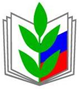 ОТЧЕТо правозащитной работе региональной (межрегиональной)организации Профсоюза                                                                                         за 20__Региональная (межрегиональная) _____________________Организация Профсоюза                 Ф.И.О. исполнителя______________________________________________________                       Должность исполнителя___________________________________________________                  Примечание: к настоящей форме отчета в обязательном порядке прилагается пояснительная записка, содержащая информацию в соответствии с Методическими рекомендациями по заполнению и представлению отчета о правозащитной работеПравовой (главный правовой)                 ________________          ______________________            инспектор труда Профсоюза                          подпись                        фамилия, имя, отчествоПредседатель региональной(межрегиональной) организации             ________________         _______________________             Профсоюза                                                       подпись                          фамилия, имя, отчество                                                                                                                Дата   _______________Приложение № 4к Положению о правовой инспекции труда Профсоюза работников народного образования и науки РФ                                                                                              Форма № 5-ПИ КАРТОЧКАрегистрации нарушений прав профсоюзовКем было совершено нарушение:Государственным органом исполнительной власти______________________________              (наименование органа, Ф.И.О. должностного лица, совершившего нарушение)        	Органом местного самоуправления____________________________________________               (наименование органа, Ф.И.О. должностного лица, совершившего нарушение)		  	Работодателем_____________________________________________________________                                 (наименование организации, Ф.И.О., должность)Какое право нарушено:1. Создавать профсоюзы без предварительного разрешения (отказ от регистрации) ________	     ________________________________________________________________________________________			2. По своему выбору вступать в профсоюзные организации и создавать их, самостоятельно организовывать профсоюзную деятельность __________3. На коллективные переговоры __________4. На заключение коллективных договоров, соглашений  __________5. На контроль за соблюдением трудового законодательства и иных нормативных правовых актов, содержащих нормы трудового права, законодательства о профсоюзах, выполнением условий коллективных договоров, соглашений ___________6. На представительство в разрешении коллективных трудовых споров                                                                                                                         __________7. На забастовку __________8. На организацию и проведение митингов, демонстраций, шествий, пикетирования и других публичных мероприятий __________9. На предоставление выборному органу первичной профсоюзной организации оборудованного помещения, оргтехники, средств связи  _______10. На отчисление денежных средств первичной профсоюзной организации на культурно-массовую и физкультурно-оздоровительную работу в случаях, предусмотренных коллективным договором __________11. На бесплатное перечисление на счет профсоюзной организации членских профсоюзных взносов при наличии письменных заявлений работников в порядке, определенном коллективном договором __________12. Попытка и незаконное отчуждение профсоюзного имущества   _______13. Незаконная приостановка и ликвидация профсоюза  __________14. Преследование профсоюзных активистов в связи с их общественной деятельностью, участием в коллективных трудовых спорах, в забастовке (увольнение, перевод, привлечение к дисциплинарной и материальной ответственности, лишение премии и т.п.)            	            	__________15. Угрозы в адрес профсоюзных лидеров и активистов, содержащие состав уголовного преступления __________16. Нападение, побои, причинение вреда здоровью профсоюзному активисту или членам его (Ф.И.О., должность и наименование профсоюзной организации, населенный пункт, результаты расследования, контактные телефоны)                                                                                              семьи __________17. Покушение на убийство, убийство профсоюзного активиста______________________________ (Ф.И.О., должность и наименование профсоюзной организации, населенный пункт, результаты расследования, контактные телефоны)	                    	Источник информации (интервью с компетентным лицом, сообщение в СМИ, информация правозащитной или профсоюзной организации, профсоюзная листовка и т.д.)Ф.И.О., место работы и должность сообщившего о нарушении, контактный телефон  _______________________________________________________« ___ » _____________ 201_ г.Правовой (главный правовой)инспектор труда Профсоюза           ____________________________________                           (подпись, фамилия, имя, отчество)Приложение № 5к Положению о правовой инспекции труда Профсоюза работников народного образования и науки РФМЕТОДИЧЕСКИЕ РЕКОМЕНДАЦИИпо заполнению и представлению региональными (межрегиональными) организациями Профсоюза отчета о правозащитной работе, а также информации о правозащитной работеI. Общие положенияНастоящие Методические рекомендации разработаны в целях обеспечения правильного, полного и объективного заполнения показателей отчета о правозащитной работе региональной (межрегиональной) организации Профсоюза и пояснительной записки к отчету.1.1. Ежегодно не позднее 1 февраля следующего за отчетным периодом года региональная (межрегиональная) организация Профсоюза представляет в ЦС Профсоюза отчет о правозащитной работе организации Профсоюза по установленной форме и пояснительную записку к нему, подписанные председателем региональной (межрегиональной) организации Профсоюза и правовым (главным правовым) инспектором труда Профсоюза, а также другие дополнительные материалы о правозащитной работе (судебные решения, письма, обращения, проекты нормативных правовых актов, представления правовой инспекции труда, информационно-методические материалы территориальных правовых служб и др.).Заполненная форма отчета в формате Microsoft Excel и пояснительная записка направляются только в электронном виде.В целях предотвращения ошибок и неточностей, при заполнении формы отчета, а также содержательном наполнении пояснительной записки, целесообразно обращать внимание на постановление Исполнительного комитета Профсоюза и приложения к нему, касающиеся итогов правозащитной работы региональных (межрегиональных) организаций Профсоюза за предшествующий отчетный год, в которых подробно отражены и проанализированы все показатели отчета.1.2. Количественные показатели статистической формы отчета о правозащитной работе региональной (межрегиональной) организации Профсоюза должны включать результаты работы региональной (межрегиональной) правовой инспекции труда, т.е. работу штатных и внештатных правовых инспекторов труда на уровне республиканской, краевой, областной и приравненной к ним региональной (межрегиональной) организации, а также районных, городских и первичных организаций Профсоюза.Отчет составляется правовым (главным правовым) инспектором труда (далее – правовой инспектор труда) или лицом, на которого возложены его функции. 1.3. В пояснительной записке к отчету о правозащитной работе региональной (межрегиональной) организации Профсоюза должны содержаться:комментарии к статистической форме отчета;конкретные примеры из правозащитной практики;формы взаимодействия и сотрудничества Профсоюза с федеральной инспекцией труда, органами государственного надзора и контроля за соблюдением трудового законодательства и иных нормативных правовых актов, содержащих нормы трудового права, другими органами, осуществляющими надзорные и контрольные функции, органами управления в сфере образования, органами прокуратуры, органами государственной власти, органами местного самоуправления, органами по охране труда;другие результаты защитных акций и коллективных действий профсоюзных организаций;иные сведения, характеризующую правозащитную деятельность региональной (межрегиональной) организации Профсоюза.II. Порядок заполнения формы отчета о правозащитной работе2.1. Пункт 1 «Количество правовых инспекторов труда в аппарате региональной (межрегиональной) организации / иных юристов (специалистов по правовой работе) в аппарате региональной (межрегиональной) организации / правовых инспекторов труда в аппаратах местных организаций / иных юристов (специалистов по правовой работе) в аппаратах местных организаций / правовых инспекторов труда (иных специалистов по правовой работе) в аппаратах первичных профсоюзных организаций (с правами территориальной организации) / внештатных правовых инспекторов труда». Количество штатных правовых инспекторов труда и иных юристов (специалистов по правовой работе) в аппаратах региональных (межрегиональных) организаций Профсоюза указывается раздельно (подпункты 1.1. и 1.2.). Количество штатных правовых инспекторов труда и иных юристов (специалистов по правовой работе) в аппаратах местных организаций Профсоюза (районные, городские, первичные (с правами территориальных) также указывается раздельно (подпункты 1.3. - 1.5.). В подпунктах 1.1. - 1.5. указываются только те лица, которые фактически занимают штатные должности правовых инспекторов труда или юристов (специалистов по правовой работе) в аппаратах территориальных профсоюзных организаций (по основному месту работы либо по совместительству).В подпункте 1.6. указывается количество внештатных правовых инспекторов труда, входящих в состав региональной (межрегиональной) правовой инспекции труда (на момент заполнения отчета).2.2. Пункт 2 «Проведено проверок работодателей».Комплексной проверкой, указываемой в подпункте 2.1. отчета, следует считать проверку, в результате которой осуществлен контроль за соблюдением работодателем законодательства по вопросам трудового законодательства и иных актов, содержащих нормы трудового права (трудовой договор, рабочее время и время отдыха, оплата труда, дисциплина труда, аттестация педагогических работников и др.).В подпунктах 2.2. и 2.3. следует указать количество тематических региональных и местных проверок. При этом в пояснительной записке следует указать темы проверок, а также типы и виды образовательных учреждений (организаций), в которых проводились проверки, с приложением других необходимых материалов по проведенным проверкам (постановлений выборных коллегиальных исполнительных органов территориальной организации Профсоюза, планов, порядка проведения, итогов проверок, методических материалов и др.).В число проверок проведенных совместно с органами прокуратуры, федеральной инспекцией труда, органами, осуществляющими управление в сфере образования, и органами, осуществляющими полномочия по государственному контролю (надзору) в области образования включаются проверки, участие в которых принимали представители профсоюзных организаций. В пояснительной записке необходимо также указывать сведения о заключенных соглашениях и информацию о планировании мероприятий по осуществлению совместной работы региональных (межрегиональных) организаций Профсоюза и органов прокуратуры, государственных инспекций труда в субъектах РФ.2.3. Пункт 3 «Количество направленных работодателям представлений об устранении выявленных нарушений трудового законодательства и иных актов, содержащих нормы трудового права».В данном пункте следует указывать количество представлений по устранению каждого из вскрытых нарушений, касающихся отдельного работника. Например, правовой инспектор труда установил, что с 14 работниками не оформлены в письменной форме трудовые договоры. Он вносит представление об обязанности работодателя оформить с указанными работниками трудовой договор в письменной форме, прилагая к представлению список работников. В этом случае в данном пункте указывается 14 представлений. В подпункте 3.1. отчета следует отразить общее количество выявленных нарушений трудового законодательства и иных актов, содержащих нормы трудового права, указанных в представлениях, направленных работодателю.В подпункте 3.2. следует отразить выполнение требований работодателем. Если работодатель в установленный правовым инспектором труда срок оформил в письменной форме трудовые договоры лишь с 10 работниками из 14, то в данном подпункте 3.2. «из них устранено» указывается 10.В число восстановленных на работе по требованию профсоюзных органов (подпункт 3.3.) включаются работники, в отношении которых предпринимались различные формы помощи и защиты, кроме судебной (письмо работодателю, представление о восстановлении на работе, направление материалов в органы прокуратуры, федеральную инспекцию труда и др.). Количество работников, восстановленных на работе в судебном порядке как при поддержке профсоюзных органов, так и по заявлениям органов прокуратуры или федеральной инспекции труда, указывается в подпункте 8.1. отчета.2.4. Пункт 4 «Количество материалов, направленных в органы прокуратуры».В пункте 4 указывается количество обращений в органы прокуратуры.О принятых мерах прокурорского реагирования указывается в подпункте 4.1. Если по результатам таких обращений (требований по форме № 2-ПИ для правовых инспекторов труда) возбуждались уголовные дела и должностные лица привлечены к уголовной ответственности, то об этом указывается в подпунктах 4.1.1. и 4.1.1.1. соответственно. В пояснительной записке к отчету следует указать, по каким статьям Уголовного кодекса РФ и в отношении каких должностных лиц были возбуждены уголовные дела, кто был осужден судом, назначенные наказания.Подпункты 4.1.2. и 4.1.2.1. заполняются в случаях, когда по материалам профсоюзных органов прокурором возбуждались дела об административных правонарушениях (ст. 28.4 КоАП РФ) и должностные лица привлечены к административной ответственности, в том числе дисквалифицированы (ч. 2 ст. 5.27 КоАП РФ).В пояснительной записке к отчету целесообразно привести примеры необоснованного уклонения от применения санкций государственными органами, а также наиболее показательные примеры привлечения к ответственности работодателей.2.5. Пункт 5 «Количество материалов, направленных в федеральную инспекцию труда».В пункте 5 отчета указывается количество материалов, направленных в федеральную инспекцию труда.Подпункты 5.1., 5.1.1. и 5.1.1.1. заполняются в случаях, когда по материалам профсоюзных органов (требованиям правовых инспекторов труда по форме № 2-ПИ) должностные лица федеральной инспекции труда возбуждали дела об административных правонарушениях (ст. 23.12 КоАП РФ, подп. 16 ч. 2 ст. 28.3 КоАП РФ) и должностные лица работодателя привлечены к административной ответственности, в том числе дисквалифицированы (ч. 2 ст. 5.27 КоАП РФ).2.6. Пункт 6 «Количество требований о привлечении к дисциплинарной ответственности должностных лиц (статья 195 Трудового кодекса РФ)». Сведения о количестве руководителей организаций, руководителей структурных подразделений организаций и их заместителей, привлеченных по требованию профсоюзных органов к дисциплинарной ответственности, в том числе уволенных, указываются на основании удовлетворенных работодателями заявлений профсоюзных органов в соответствии с порядком, установленным статьей 195 Трудового кодекса РФ.В число уволенных по требованию профсоюзной организации включаются лица, расторжение трудового договора с которыми является прямым следствием писем, требований, действий профсоюзной организации, настаивающей на привлечении их к дисциплинарной ответственности.В пояснительной записке к отчету следует привести наиболее показательные примеры привлечения к дисциплинарной ответственности должностных лиц с указанием оснований и конкретных мер примененных дисциплинарных взысканий.2.7. Пункт 7 «Оказана правовая помощь». В подпункте 7.2. следует учитывать правовую помощь, оказанную в связи с проведением приостановок работы на основании статьи 142 Трудового кодекса РФ. В подпункте 7.2.1. указывается количество работодателей (учреждений, организаций), где при правовой поддержке профсоюзных организаций проводились приостановки, в подпункте 7.2.2. – число работников, заявивших в письменной форме о приостановке работы.В пояснительной записке к отчету излагаются возникшие проблемы и приводятся примеры приостановок. Если имеются решения судов, переписка с органами по труду, органами государственной власти и органами местного самоуправления по вопросам приостановок, копии этих документов направляются в ЦС Профсоюза.В подпунктах 7.3. и 7.4. указывается количество работников, которым оказана правовая помощь в оформлении документов в комиссии по трудовым спорам и суды соответственно.2.8. Пункт 8 «Рассмотрено дел в судах с участием правовых инспекторов труда, юристов, иных представителей профсоюзных организаций».Помимо указания количества направленных материалов в судебные органы, а также результатов их рассмотрения, в пояснительной записке необходимо указать тематику направленных материалов в суд и конкретные примеры из правозащитной практики по судебным делам о взыскании заработной платы, пособий и иных обязательных социальных выплат, о восстановлении на работе, о признании права на досрочную трудовую пенсию по старости в связи с педагогической деятельностью, об обжаловании нормативных правовых актов и др. При этом необходимо также учитывать случаи, когда представители профсоюзных организаций привлекались к участию в качестве представителей работников на стадии судебного разбирательства.В качестве дополнительных материалов (приложений к пояснительной записке) прилагаются копии решений судов по актуальным вопросам судебной защиты прав и интересов работников.2.9. Пункт 9 «Количество коллективных трудовых споров, рассмотренных с участием правовых инспекторов труда, юристов, иных представителей профсоюзных организаций».  В пояснительной записке обязательно приводятся конкретные примеры коллективных трудовых споров, указываются причины возникновения споров, раскрываются трудности при проведении забастовок и разрешении коллективных трудовых споров, указывается участие правовых инспекторов труда организаций Профсоюза (в том числе внештатных), юристов, иных представителей профсоюзных организаций в разрешении коллективных трудовых споров. В подпункте 9.1.1., 9.2.1. указывается число работодателей, где при участии либо правовой помощи профсоюзных представителей проводились коллективные трудовые споры, забастовки. В подпунктах 9.1.2., 9.2.2. - число участвовавших в них работников.Для правильного заполнения пункта 9 необходимо учитывать юридические признаки коллективного трудового спора (статья 398 Трудового кодекса РФ).2.10. Пункт 10 «Проведена экспертиза проектов законов и иных нормативных правовых актов». В пояснительной записке указывается тематика и перечень прошедших экспертизу проектов федеральных и региональных законов, федеральных и региональных нормативных правовых актов, а также проектов нормативных правовых актов органов местного самоуправления. 2.11. Пункт 11 «Проведена экспертиза коллективных договоров, соглашений и локальных нормативных актов».В пояснительной записке указывается перечень проведенных экспертиз коллективных договоров, различного вида соглашений и локальных нормативных актов.2.12. Пункт 12 «Рассмотрено письменных жалоб и других обращений».В число положительно рассмотренных жалоб и других обращений граждан включаются те, по которым после вмешательства профсоюзной организации были восстановлены права работника либо при поддержке профсоюзной организации ему были предоставлены жилье, материальная помощь и т. д. В журналах (карточках) учета писем и обращений фиксируется денежная сумма, полученная работником после вмешательства профсоюзной организации.2.13. Пункт 13 «Принято на личном приеме, включая устные обращения». В пункте 13 кроме количества членов профсоюзов, принятых на личном приеме в приемных, юридических консультациях профсоюзных органов, а также непосредственно на рабочих местах при организации выездных приемных в первичных профсоюзных организациях, могут указываться устные обращения (по телефону и др.), сведения о которых имеются в соответствующих журналах (карточках) учета писем и обращений граждан.2.14. Пункт 14 «Количество выступлений и других публикаций по вопросам правовой защиты в средствах массовой информации, в т.ч. в электронных СМИ, включая  изданные информационно-методические бюллетени (сборники), иные материалы».В данном пункте указывается информация о выступлениях и публикациях правовых инспекторов труда, юристов профсоюзных организаций, профсоюзного актива в профсоюзных, местных, региональных и федеральных средствах массовой информации, в том числе в сети Интернет, связанных с правозащитной деятельностью профсоюзных организаций. Также в пояснительную записку рекомендуется включать перечень и наименования разработанных и изданных информационно-методических бюллетеней (сборников) и иных материалов по правозащитной работе. 2.15. Пункт 15 «Зарегистрировано нарушений прав профсоюзов».  В профсоюзных организациях всех уровней необходимо собирать и систематизировать информацию о нарушениях прав профсоюзов. Нарушения прав профсоюзов, указанные в отчете должны подтверждаться составлением карточки регистрации нарушений прав профсоюзов по форме № 5-ПИ, которая должна быть доведена до всех территориальных организаций Профсоюза, включая первичные профсоюзные организации, для фиксирования нарушений прав профсоюзов.Карточка регистрации нарушений прав профсоюзов по форме № 5-ПИ составляется и хранится в профсоюзном органе, чьи права нарушены. В случаях незаконной приостановки и ликвидации профсоюзной организации, насильственных действий в отношении профсоюзных лидеров и актива карточки по форме № 5-ПИ направляются в ЦС Профсоюза безотлагательно с приложением копий документов и подробной информации о принятых мерах.Карточка регистрации нарушений прав профсоюзов (форма № 5-ПИ) не представляется, если нарушения прав профсоюзных организаций не зарегистрированы.Данные, указанные в карточке нарушений прав профсоюзов, должны быть конкретизированы в пояснительной записке к отчету о правозащитной работе региональной (межрегиональной) организации Профсоюза. В пояснительной записке указывается о проблемах взаимодействия профсоюзных органов с работодателями, их объединениями, органами государственной власти и органами местного самоуправления, сообщаются примеры наиболее грубых нарушений прав профсоюзов по указанным в подпунктах 15.1 - 15.4. нарушениям, принятые профсоюзными органами меры по защите своих прав и их результаты. В качестве дополнительных материалов прилагаются также копии решений по рассмотрению заявлений о нарушениях прав профсоюзных организаций.2.16. Пункт 16 «Рассмотрено вопросов о правозащитной работе выборными коллегиальными органами организаций Профсоюза».В данный показатель включается общее количество вопросов, рассмотренных на заседаниях выборных коллегиальных органов организаций Профсоюза, отраженных в соответствующих протоколах заседаний, постановлениях президиумов, комитетов (советов), собраний (конференций) профсоюзных организаций всех уровней.В пояснительной записке указывается тематика вопросов, связанных с осуществлением правозащитной деятельности и периодичность их рассмотрения на заседаниях выборных коллегиальных профсоюзных органов. 2.17. Пункт 17 «Экономическая эффективность правозащитной работы». Для обеспечения правильности и полноты учета экономических результатов правозащитной деятельности, а также заполнения пункта 17 отчета рекомендуется при организации и обеспечении такого учета руководствоваться рекомендациями Совета по правовой работе при ЦС Профсоюза по расчету экономической эффективности правозащитной деятельности организаций Профсоюза.Приложение № 6к Положению о правовой инспекции трудаПрофсоюза работников народного образования и науки РФФОРМАудостоверения внештатного правового инспектора труда Профсоюза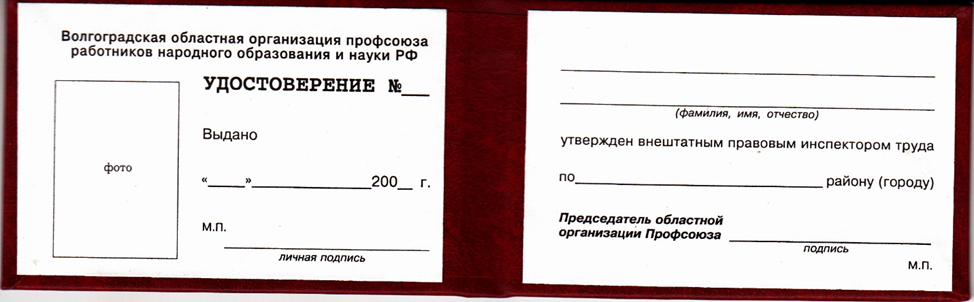 № п/пПеречень выявленных нарушенийОснование (ссылка на нормативный правовой акт)Срокиустранения№ П О К А З А Т Е Л И П О К А З А Т Е Л И П О К А З А Т Е Л И П О К А З А Т Е Л И П О К А З А Т Е Л И Отчетный год1Количество штатных, внештатных:Количество штатных, внештатных:Количество штатных, внештатных:Количество штатных, внештатных:Количество штатных, внештатных:Х11.1правовых инспекторов труда в аппарате региональной (межрегиональной) организации правовых инспекторов труда в аппарате региональной (межрегиональной) организации правовых инспекторов труда в аппарате региональной (межрегиональной) организации правовых инспекторов труда в аппарате региональной (межрегиональной) организации 11.2.иных юристов (специалистов по правовой работе) в аппарате региональной (межрегиональной) организациииных юристов (специалистов по правовой работе) в аппарате региональной (межрегиональной) организациииных юристов (специалистов по правовой работе) в аппарате региональной (межрегиональной) организациииных юристов (специалистов по правовой работе) в аппарате региональной (межрегиональной) организации11.3.правовых инспекторов труда в аппаратах местных организацийправовых инспекторов труда в аппаратах местных организацийправовых инспекторов труда в аппаратах местных организацийправовых инспекторов труда в аппаратах местных организаций11.4.иных юристов (специалистов по правовой работе) в аппаратах местных организацийиных юристов (специалистов по правовой работе) в аппаратах местных организацийиных юристов (специалистов по правовой работе) в аппаратах местных организацийиных юристов (специалистов по правовой работе) в аппаратах местных организаций11.5.правовых инспекторов труда (иных специалистов по правовой работе) в аппаратах первичных профсоюзных организаций (с правами территориальной организации)правовых инспекторов труда (иных специалистов по правовой работе) в аппаратах первичных профсоюзных организаций (с правами территориальной организации)правовых инспекторов труда (иных специалистов по правовой работе) в аппаратах первичных профсоюзных организаций (с правами территориальной организации)правовых инспекторов труда (иных специалистов по правовой работе) в аппаратах первичных профсоюзных организаций (с правами территориальной организации)11.6.количество внештатных правовых инспекторов трудаколичество внештатных правовых инспекторов трудаколичество внештатных правовых инспекторов трудаколичество внештатных правовых инспекторов труда2Проведено проверок работодателей                                           Проведено проверок работодателей                                           Проведено проверок работодателей                                           Проведено проверок работодателей                                           всего2в том числе:в том числе:в том числе:в том числе:X22.1.комплексных (по вопросам трудового законодательства и иных актов, содержащих нормы трудового права)комплексных (по вопросам трудового законодательства и иных актов, содержащих нормы трудового права)комплексных (по вопросам трудового законодательства и иных актов, содержащих нормы трудового права)комплексных (по вопросам трудового законодательства и иных актов, содержащих нормы трудового права)22.1.2.1.1.совместно с органами прокуратурысовместно с органами прокуратурысовместно с органами прокуратуры22.1.2.1.2.совместно с федеральной инспекцией трудасовместно с федеральной инспекцией трудасовместно с федеральной инспекцией труда22.1.2.1.3.совместно с органами, осуществляющими управление в сфере образования, и органами, осуществляющими полномочия по государственному контролю (надзору) в области образованиясовместно с органами, осуществляющими управление в сфере образования, и органами, осуществляющими полномочия по государственному контролю (надзору) в области образованиясовместно с органами, осуществляющими управление в сфере образования, и органами, осуществляющими полномочия по государственному контролю (надзору) в области образования22.2.тематических региональныхтематических региональныхтематических региональныхтематических региональных22.2.2.2.1.совместно с органами прокуратурысовместно с органами прокуратурысовместно с органами прокуратуры22.2.2.2.2.совместно с федеральной инспекцией трудасовместно с федеральной инспекцией трудасовместно с федеральной инспекцией труда22.2.2.2.3.совместно с органами, осуществляющими управление в сфере образования, и органами, осуществляющими полномочия по государственному контролю (надзору) в области образованиясовместно с органами, осуществляющими управление в сфере образования, и органами, осуществляющими полномочия по государственному контролю (надзору) в области образованиясовместно с органами, осуществляющими управление в сфере образования, и органами, осуществляющими полномочия по государственному контролю (надзору) в области образования22.3.тематических местныхтематических местныхтематических местныхтематических местных22.3.2.3.1.совместно с органами прокуратурысовместно с органами прокуратурысовместно с органами прокуратуры22.3.2.3.2.совместно с федеральной инспекцией трудасовместно с федеральной инспекцией трудасовместно с федеральной инспекцией труда22.3.2.3.3.совместно с органами, осуществляющими управление в сфере образования, и органами, осуществляющими полномочия по государственному контролю (надзору) в области образованиясовместно с органами, осуществляющими управление в сфере образования, и органами, осуществляющими полномочия по государственному контролю (надзору) в области образованиясовместно с органами, осуществляющими управление в сфере образования, и органами, осуществляющими полномочия по государственному контролю (надзору) в области образования3Количество направленных работодателям представлений об устранении выявленных нарушений трудового законодательства и иных актов, содержащих нормы трудового праваКоличество направленных работодателям представлений об устранении выявленных нарушений трудового законодательства и иных актов, содержащих нормы трудового праваКоличество направленных работодателям представлений об устранении выявленных нарушений трудового законодательства и иных актов, содержащих нормы трудового праваКоличество направленных работодателям представлений об устранении выявленных нарушений трудового законодательства и иных актов, содержащих нормы трудового прававсего3в том числе:в том числе:в том числе:в том числе:X33.1.количество выявленных нарушений, указанных в представленияхколичество выявленных нарушений, указанных в представленияхколичество выявленных нарушений, указанных в представленияхколичество выявленных нарушений, указанных в представлениях33.2.из них устраненоиз них устраненоиз них устраненоиз них устранено33.3.восстановлено на работевосстановлено на работевосстановлено на работевосстановлено на работе4Количество материалов, направленных в органы прокуратурыКоличество материалов, направленных в органы прокуратурыКоличество материалов, направленных в органы прокуратурыКоличество материалов, направленных в органы прокуратурывсего44.1.приняты меры прокурорского реагирования (протесты, представления об устранении нарушений законодательства) приняты меры прокурорского реагирования (протесты, представления об устранении нарушений законодательства) приняты меры прокурорского реагирования (протесты, представления об устранении нарушений законодательства) приняты меры прокурорского реагирования (протесты, представления об устранении нарушений законодательства) 44.1.4.1.1.в том числе возбуждено уголовных делв том числе возбуждено уголовных делв том числе возбуждено уголовных дел44.1.4.1.1.4.1.1.1.осуждено должностных лицосуждено должностных лиц44.1.4.1.2.привлечено должностных лиц к административной  ответственностипривлечено должностных лиц к административной  ответственностипривлечено должностных лиц к административной  ответственности44.1.4.1.2.4.1.2.1.в том числе дисквалифицированов том числе дисквалифицировано5Количество материалов, направленных в федеральную инспекцию труда Количество материалов, направленных в федеральную инспекцию труда Количество материалов, направленных в федеральную инспекцию труда Количество материалов, направленных в федеральную инспекцию труда всего55.1.в том числе по привлечению должностных лиц к административной ответственностив том числе по привлечению должностных лиц к административной ответственностив том числе по привлечению должностных лиц к административной ответственностив том числе по привлечению должностных лиц к административной ответственности55.1.5.1.1.из них привлеченоиз них привлеченоиз них привлечено55.1.1.1.в том числе дисквалифицированов том числе дисквалифицировано6Количество требований о привлечении к дисциплинарной ответственности должностных лиц (статья 195 ТК РФ) Количество требований о привлечении к дисциплинарной ответственности должностных лиц (статья 195 ТК РФ) Количество требований о привлечении к дисциплинарной ответственности должностных лиц (статья 195 ТК РФ) Количество требований о привлечении к дисциплинарной ответственности должностных лиц (статья 195 ТК РФ) всего6в том числе:в том числе:в том числе:в том числе:X66.1.привлеченопривлеченопривлеченопривлечено66.2.уволеноуволеноуволеноуволено7Оказана правовая помощь                                                                             Оказана правовая помощь                                                                             Оказана правовая помощь                                                                             Оказана правовая помощь                                                                             всего77.1.в разработке коллективных договоров, соглашенийв разработке коллективных договоров, соглашенийв разработке коллективных договоров, соглашенийв разработке коллективных договоров, соглашений77.2.при проведении приостановки работы в соответствии со статьей 142 ТК РФпри проведении приостановки работы в соответствии со статьей 142 ТК РФпри проведении приостановки работы в соответствии со статьей 142 ТК РФпри проведении приостановки работы в соответствии со статьей 142 ТК РФ77.2.7.2.1.количество работодателейколичество работодателейколичество работодателей77.2.7.2.2.количество работниковколичество работниковколичество работников77.3.в оформлении документов для обращения в комиссию по трудовым спорамв оформлении документов для обращения в комиссию по трудовым спорамв оформлении документов для обращения в комиссию по трудовым спорамв оформлении документов для обращения в комиссию по трудовым спорам77.4.в оформлении документов в судыв оформлении документов в судыв оформлении документов в судыв оформлении документов в суды8Рассмотрено дел в судах с участием правовых инспекторов труда, юристов,  иных представителей профсоюзных организаций                                                                                           Рассмотрено дел в судах с участием правовых инспекторов труда, юристов,  иных представителей профсоюзных организаций                                                                                           Рассмотрено дел в судах с участием правовых инспекторов труда, юристов,  иных представителей профсоюзных организаций                                                                                           Рассмотрено дел в судах с участием правовых инспекторов труда, юристов,  иных представителей профсоюзных организаций                                                                                           всего8из них удовлетворены полностью или частично                                                 из них удовлетворены полностью или частично                                                 из них удовлетворены полностью или частично                                                 из них удовлетворены полностью или частично                                                 всего88.1.о восстановлении на работео восстановлении на работео восстановлении на работео восстановлении на работе88.1.из них удовлетвореныиз них удовлетвореныиз них удовлетвореныиз них удовлетворены9Количество коллективных трудовых споров, рассмотренных с участием правовых инспекторов труда, юристов,  иных представителей профсоюзных организаций                                                                           Количество коллективных трудовых споров, рассмотренных с участием правовых инспекторов труда, юристов,  иных представителей профсоюзных организаций                                                                           Количество коллективных трудовых споров, рассмотренных с участием правовых инспекторов труда, юристов,  иных представителей профсоюзных организаций                                                                           Количество коллективных трудовых споров, рассмотренных с участием правовых инспекторов труда, юристов,  иных представителей профсоюзных организаций                                                                           всего99.1.9.1.1.количество работодателейколичество работодателейколичество работодателей99.1.9.1.2.количество работниковколичество работниковколичество работников99.2.в том числе забастовокв том числе забастовокв том числе забастовокв том числе забастовок99.2.9.2.1.количество работодателейколичество работодателейколичество работодателей99.2.9.2.2.количество работниковколичество работниковколичество работников99.3.требования работников удовлетворены полностью или частично                     требования работников удовлетворены полностью или частично                     требования работников удовлетворены полностью или частично                     всего99.3.9.3.1.по коллективным трудовым спорампо коллективным трудовым спорампо коллективным трудовым спорам99.3.9.3.2.по забастовкампо забастовкампо забастовкам10Проведена экспертиза проектов законов и иных нормативных правовых  актовПроведена экспертиза проектов законов и иных нормативных правовых  актовПроведена экспертиза проектов законов и иных нормативных правовых  актовПроведена экспертиза проектов законов и иных нормативных правовых  актоввсего1010.1.проектов федеральных и региональных законовпроектов федеральных и региональных законовпроектов федеральных и региональных законовпроектов федеральных и региональных законов1010.2.проектов федеральных и региональных нормативных правовых актовпроектов федеральных и региональных нормативных правовых актовпроектов федеральных и региональных нормативных правовых актовпроектов федеральных и региональных нормативных правовых актов1010.3.проектов муниципальных нормативных правовых актовпроектов муниципальных нормативных правовых актовпроектов муниципальных нормативных правовых актовпроектов муниципальных нормативных правовых актов11Проведена экспертиза коллективных договоров, соглашений и локальных нормативных актов  Проведена экспертиза коллективных договоров, соглашений и локальных нормативных актов  Проведена экспертиза коллективных договоров, соглашений и локальных нормативных актов  Проведена экспертиза коллективных договоров, соглашений и локальных нормативных актов  всего11в том числе:в том числе:в том числе:в том числе:Х1111.1.коллективных договоровколлективных договоровколлективных договоровколлективных договоров1111.2.соглашенийсоглашенийсоглашенийсоглашений1111.3.локальных нормативных актовлокальных нормативных актовлокальных нормативных актовлокальных нормативных актов12Рассмотрено письменных жалоб и других обращений                                    Рассмотрено письменных жалоб и других обращений                                    Рассмотрено письменных жалоб и других обращений                                    Рассмотрено письменных жалоб и других обращений                                    всего1212.1.из них признано обоснованными и удовлетвореноиз них признано обоснованными и удовлетвореноиз них признано обоснованными и удовлетвореноиз них признано обоснованными и удовлетворено13Принято на личном приеме, включая устные обращения                                   Принято на личном приеме, включая устные обращения                                   Принято на личном приеме, включая устные обращения                                   Принято на личном приеме, включая устные обращения                                   всего1313.1.из них удовлетвореноиз них удовлетвореноиз них удовлетвореноиз них удовлетворено14Количество выступлений и других публикаций по вопросам правовой защиты в средствах массовой информации, в т.ч. в электронных СМИ, включая изданные информационно-методические бюллетени (сборники), иные  материалы  Количество выступлений и других публикаций по вопросам правовой защиты в средствах массовой информации, в т.ч. в электронных СМИ, включая изданные информационно-методические бюллетени (сборники), иные  материалы  Количество выступлений и других публикаций по вопросам правовой защиты в средствах массовой информации, в т.ч. в электронных СМИ, включая изданные информационно-методические бюллетени (сборники), иные  материалы  Количество выступлений и других публикаций по вопросам правовой защиты в средствах массовой информации, в т.ч. в электронных СМИ, включая изданные информационно-методические бюллетени (сборники), иные  материалы  Количество выступлений и других публикаций по вопросам правовой защиты в средствах массовой информации, в т.ч. в электронных СМИ, включая изданные информационно-методические бюллетени (сборники), иные  материалы  15Зарегистрировано нарушений прав профсоюзов                                           Зарегистрировано нарушений прав профсоюзов                                           Зарегистрировано нарушений прав профсоюзов                                           Зарегистрировано нарушений прав профсоюзов                                           всего15в том числе:в том числе:в том числе:в том числе:Х1515.1.на контроль за соблюдением трудового законодательства и иных актов, содержащих нормы трудового правана контроль за соблюдением трудового законодательства и иных актов, содержащих нормы трудового правана контроль за соблюдением трудового законодательства и иных актов, содержащих нормы трудового правана контроль за соблюдением трудового законодательства и иных актов, содержащих нормы трудового права1515.2.на организацию и проведение митингов, шествий, пикетирования и других публичных мероприятийна организацию и проведение митингов, шествий, пикетирования и других публичных мероприятийна организацию и проведение митингов, шествий, пикетирования и других публичных мероприятийна организацию и проведение митингов, шествий, пикетирования и других публичных мероприятий1515.3.на перечисление членских профсоюзных взносовна перечисление членских профсоюзных взносовна перечисление членских профсоюзных взносовна перечисление членских профсоюзных взносов1515.4.на осуществление законной деятельности профсоюзных организацийна осуществление законной деятельности профсоюзных организацийна осуществление законной деятельности профсоюзных организацийна осуществление законной деятельности профсоюзных организаций16Рассмотрено вопросов о правозащитной работе выборными коллегиальными органами организаций ПрофсоюзаРассмотрено вопросов о правозащитной работе выборными коллегиальными органами организаций ПрофсоюзаРассмотрено вопросов о правозащитной работе выборными коллегиальными органами организаций ПрофсоюзаРассмотрено вопросов о правозащитной работе выборными коллегиальными органами организаций ПрофсоюзаРассмотрено вопросов о правозащитной работе выборными коллегиальными органами организаций Профсоюза17Экономическая эффективность правозащитной работы  Экономическая эффективность правозащитной работы  Экономическая эффективность правозащитной работы  Экономическая эффективность правозащитной работы  млн. руб.